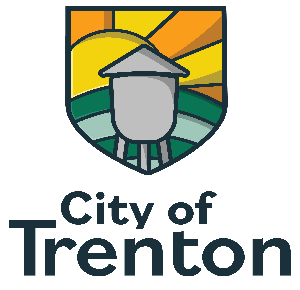 CITY COUNCIL MEETINGTRENTON CITY HALL216 HAMILTON STREETTRENTON, TEXAS 75490Friday, January 19, 20245:00 PMMINUTESPresent for this meeting: Henry Baker, Cindy Arledge, Dr. Susan Thomas, Jeremy Strickland, Jack Delancey, William Robertson, Aaron Moreland, Rebekka Aviles.Quorum Present: Mayor Rodney Alexander, Mayor Pro Tem Lew Donaghey and Council members Chris Stringer, Chelsie Brownfield. Call Meeting to Order and Identification of Quorum.	The council meeting was brought to order at 5:00 pm by Mayor Rodney Alexander.Open Forum:No one to speak during the open forum.Discussion and action on updated water line extensions for Trenton Elementary School.The City Engineers Aaron Moreland and Eddy Daniels spoke to the council about the three options that were given to council for the Elementary School water line upgrade to choose from. The city can use the Bond Issuance money from the Water tower and well to provide the funds for the project to move forward. Option # 1 A motion was made by Council member Chris Stringer to move forward with the City of Trenton to pay $445,000 which would include the twelve inch bore increase and Trenton ISD pay $375,000. This is with the understanding that the city can’t commit all the way to a number right now. Also, city the gets to see all the engineering plans, estimates, and contractor bids.  Council member Chelsie Brownfield seconded the motion. A vote was called, and it was unanimously passed. Executive session opened at 5:33 pm.Executive session closed at 6:03 pm. Discussion and action on replat for properties identified as Fannin CAD Property ID’s 100959 and 120099, commonly known as 309 S Hwy 69 Trenton, Texas. City Engineers Eddy Daniels and Aaron Moreland spoke to Council about the right of way dedication and their recommendations. Mayor Pro Tem Lew Donaghey motioned to conditionally approve the replat of the property pending the one hundred foot right of way dedication and fifteen-foot utility easement that reflects the City of Trenton’s thoroughfare plan. Council member Chris Stringer seconded the motion. A vote was called and the motion was unanimously passed. Adjourn City Council MeetingHaving no additional business, Council member Chris Stringer motioned to adjourn the meeting at 6:07pm. The motion was seconded by council member Chelsie Brownfield. The council meeting adjourned. Mayor Signature 							City Secretary______________________________				_______________________________